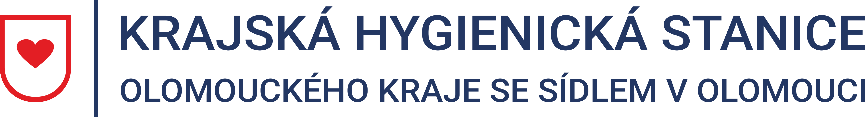 Tisková zpráva30. 9. 2022Aktuální epidemiologická situace v Olomouckém krajiEpidemiologické situace v Olomouckém kraji je klidná a odpovídá sezóně.Krajská hygienická stanice Olomouckého kraje se sídlem v Olomouci (KHS) eviduje za období 23. 9. – 29. 9. 2022 1 422 osob s pozitivním výsledkem testu na přítomnost nového koronaviru SARS-CoV-2. Oproti předchozímu týdnu (1 388) vzrostl počet případů v Olomouckém kraji jen mírně, konkrétně o 2 %. Nejvyšší záchyt je v okrese Olomouc (640), následuje Prostějov (246), Přerov (244), Šumperk (244), a Jeseník (48). Průměrná týdenní incidence na 100 000 obyvatel dosahuje k dnešnímu dni hodnoty 138 potvrzených případů. Nejvíce pozitivních osob je aktuálně mezi dospělými ve věkové skupině 45-54 let, naopak mezi dětmi a mladistvými do 18 let je výskyt onemocnění minimální.Mgr. Markéta Koutná, Ph.D., tisková mluvčí, telefon 585 719 244, e-mail: media@khsolc.cz